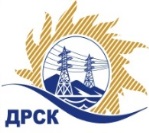 Акционерное Общество«Дальневосточная распределительная сетевая  компания»Протокол заседания Закупочной комиссии по вскрытию поступивших конвертов на переторжкуСпособ и предмет закупки: открытый электронный запрос предложений  на право заключения Договора на выполнение работ "Разработка проектной и рабочей документации по объектам: «Строительство ПС 35/10кВ «Дубки», «Строительство ПС 35/10кВ «Ленинское»", закупка 2675 р. 2.1.1 ГКПЗ 2016 г.ПРИСУТСТВОВАЛИ: члены постоянно действующей Закупочной комиссии 2-го уровня АО «ДРСК». Информация о результатах вскрытия конвертов В адрес Организатора закупки поступило 9 (девять)  заявок на участие в  процедуре переторжки, конверты с которыми были размещены в электронном виде на Торговой площадке Системы B2B-ESV.Вскрытие конвертов было осуществлено в электронном сейфе Организатора закупки на Торговой площадке Системы B2B-ESV автоматически.Дата и время начала процедуры вскрытия конвертов с заявками на участие в переторжке: на Торговой площадке Системы B2B-ESV  в 10:00 часов благовещенского времени 02.11.2016 г Место проведения процедуры вскрытия конвертов с заявками на участие в процедуре переторжки: Торговая площадка Системы B2B-ESVВ конвертах обнаружены заявки следующих участников закупки:Ответственный секретарь Закупочной комиссии 2 уровня  АО «ДРСК»                       	        Т.В. ЧелышеваИсп. Коротаева Т.В.Тел. (4162) 397-205№  756УКС-Пг. Благовещенск«02»  ноября  2016 г.№п/пНаименование Участника закупки и место нахожденияЦена заявки до переторжки, руб. без НДС.Цена заявки после переторжки без НДС, руб.1ООО "Северный Стандарт" (Россия, 119180, г. Москва, 1-й Хвостов переулок, д. 11А)8 000 339,696 100 033,802ООО "Северэнергопроект" (Россия, г. Вологда, ул. Комсомольская, д.3)9 516 833,06не поступила3ООО "Енисей Инжиниринг" (660077, г. Красноярск, ул. Молокова д. 8 оф. 121)9 833 596,756 610 169,494ООО "Союзэнергопроект" (117437, г. Москва, ул. Арцимовича Академика, д. 12, корп. 2)9 834 500,007 500 000,005ООО "Дальэлектропроект" (680028, г. Хабаровск, ул. Серышева, 22, оф. 804)8 541 750,006 479 698,006ООО "Компания Новая Энергия" (630099, Россия, Новосибирская обл., г. Новосибирск, ул. Чаплыгина, д. 93)8 923 728,815 338 983,057ООО "ПМК Сибири" (660032, Красноярский край, г. Красноярск, ул. Белинского, д. 5, 3 этаж )9 500 000,003 440 000,008ООО "ЦЭСП" (630111, Новосибирская область, г. Новосибирск, ул. Кропоткина, д. 271, этаж 8)9 810 069,565 900 700,009ООО "ДВ Энергосервис" (690074, Приморский край, г. Владивосток, ул. Снеговая, д. 42 "Д", оф. 4)6 890 000,006 500 000,0010ООО «Югтехноинжиниринг» (344010, Россия, Ростовская обл., г. Ростов-на-Дону, ул. Красноармейская, д. 143 Аг, оф. 402)7 981 280,005 670 000,0011ООО "ПРОЕКТНЫЙ ЦЕНТР СИБИРИ" (630082, Россия, Новосибирская обл., г. Новосибирск, ул. Михаила Перевозчикова, д. 7, кв. 2)9 834 500,00не поступила